Bolo de cascas de bananaDia da alimentação – 16 de outubroIngredientes4 cascas de banana maduras2 ovos M 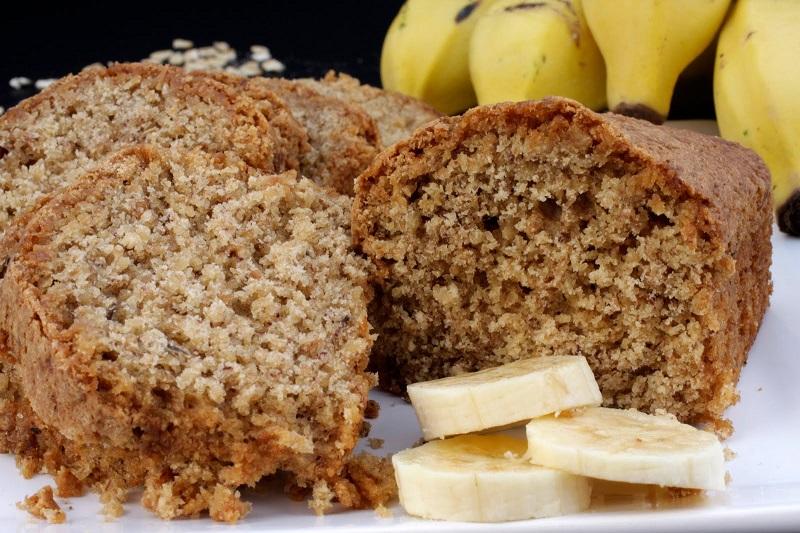 400 ml leite meio-gordo 4 c. de sopa óleo400 g açúcar400 g pão ralado1 laranja (raspas)1 c. de sopa fermento1 c. de sobremesa manteiga1 c. de sobremesa farinha1 c. de sobremesa açúcar em póPreparação1. Pré-aqueça o forno a 180 °C.2. Lave as cascas de banana e bata-as bem num liquidificador.3. Separe as claras das gemas e adicione as gemas à banana, bem como o leite, o óleo e o açúcar. Bata bem.4. Transfira a massa para uma taça, junte o pão ralado, as raspas da casca da laranja e misture bem.5. Entretanto, bata as claras em castelo e adicione-as aos poucos àmassa, assim como o fermento.6. Unte uma forma com manteiga e polvilhe com farinha. Deite a massa na forma e leve ao forno cerca de 40 minutos.7. Sirva polvilhado com açúcar em pó.EBPVM Turma 3.ºe 4.ºano EBPVM Turma do 3.º e 4.º anos